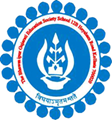 THE BGES SCHOOL (ICSE)	12B, HEYSHAM ROADKOLKATA- 700020LIST OF STUDENTS AND BOOKS OVERDUE FOR RETURN BEING CHARGED LATE FEESAS ON MONDAY 29th July’2019LIBRARIANNikhil Nandy29/07/2019ISSUE DATERETURN DATEBOOK NAMEREGN NO.STUDENT’S NAMECLASS27-06-201912-07-2019TRANSFORMERS QUEST FOR THE ALLSPARK3214ABHINAV KUMAR MANDALVIII